会议日程简要安排及相关事项一、会议简要日程安排二、住宿酒店参考价格表 三、交通指南厦门高崎国际机场     厦门市杏林湾大酒店（约11公里）一、公交路线：乘坐44路，由“高崎新村”上车，在“高崎火车站(中埔)”下车转乘996路，到“全总休养中心”下车。二、坐出租(打的)：费用大约是30元左右。厦门市杏林湾大酒店位置图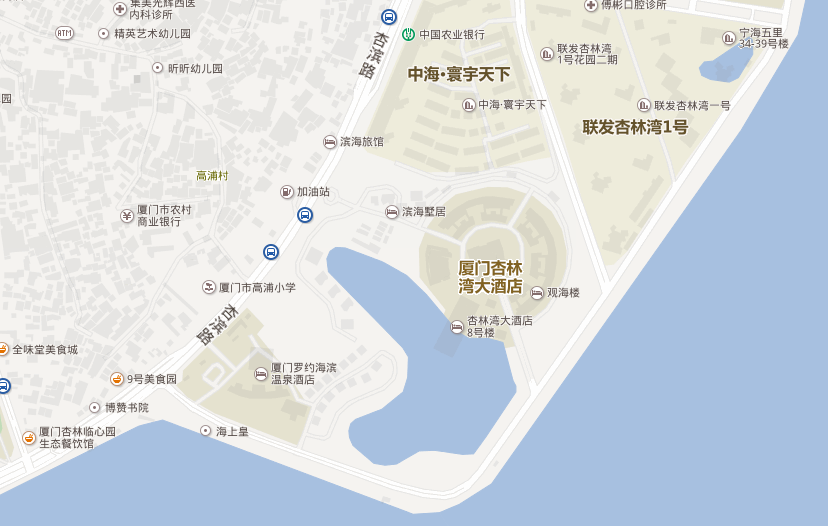 10月19日09:00-24:00全天报到地点：厦门市杏林湾大酒店大堂10月19日14:00-17:00全国环境科学学会秘书长工作交流会地点：厦门市杏林湾大酒店10月20日09:00-12:00开幕式、院士及特邀专家主旨报告地点：厦门市杏林湾大酒店8号楼大展厅10月20日14:00-17:30分会场和论坛，第八届理事会第四次常务理事会（扩大）会议地点：厦门市杏林湾大酒店10月21日09:00-17:30分会场和论坛，第一届国家环境保护工程技术中心技术交流年会、国际研讨会及环保科学与技术创新应用示范项目权威发布，科技成果转化专场地点：厦门市杏林湾大酒店10月22日09:00-12:00分会场和论坛地点：厦门市杏林湾大酒店10月22日14:00-17:30闭幕式、颁发2016年度环境保护科学技术奖、环保科学与技术创新应用示范项目和优秀论文奖、院士及特邀专家主旨报告地点：杏林湾大酒店大展厅10月19-22日墙报交流，优秀环保技术推介展示。地点：厦门市杏林湾大酒店8号楼小展厅。墙报交流，优秀环保技术推介展示。地点：厦门市杏林湾大酒店8号楼小展厅。墙报交流，优秀环保技术推介展示。地点：厦门市杏林湾大酒店8号楼小展厅。住店日期酒店名称房型会议团队价10月19日-10月22日厦门市杏林湾大酒店标间430元/间/天10月19日-10月22日厦门市杏林湾大酒店单间430元/间/天10月19日-10月22日厦门市明珠海湾酒店标间350元/间/天10月19日-10月22日厦门市明珠海湾酒店单间350元/间/天10月19日-10月22日厦门市日东花园酒店标间350元/间/天10月19日-10月22日厦门市日东花园酒店标间350元/间/天10月19日-10月22日厦门市蓝湾半岛酒店标间330元/间/天10月19日-10月22日厦门市蓝湾半岛酒店标间330元/间/天